Spolek sběratelů a přátel exlibris ve spolupráci 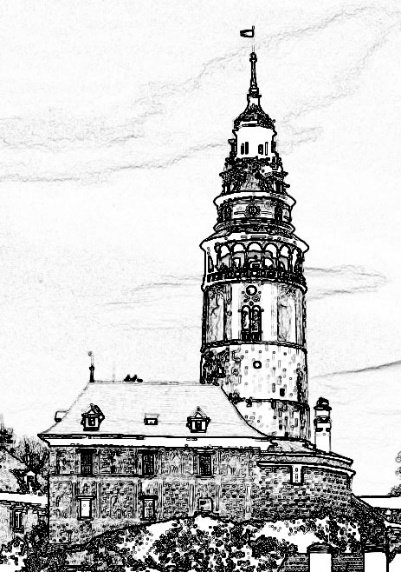 s Domy dětí a mládeže Český Krumlov a Týn nad Vltavou Vás srdečně zvou       na SJEZD SBĚRATELŮ A PŘÁTEL EXLIBRIS GRAFICKÉ SYMPÓZIUM ČESKÝ KRUMLOV 2019,které se bude konat ve dnech 04. – 06. října 2019 v zámeckých prostorách Studijního centra Český Krumlov, první nádvoří zámku, Zámek čp. 232, 381 01 Český Krumlov. Program a propozice grafického sympózia (dále jen sjezd) Pátek 04. října 2019 12:00 – 18:00 hodin – prezence a zápis účastníků ve vestibulu Sloupové síně Studijního centra. K výměně bude účastníkům do 20:00 hodin k dispozici předsálí a velký sál.17:00 	hodin – zahájení sympózia a sjezdu vernisáží českého exlibris vztahujícího se k Českému Krumlovu ve výstavních prostorách Regionálního muzea Český Krumlov (Horní ulice 152).Sobota 5. října 2019 8:00 – 12:00   hodin – prezence a zápis účastníků ve vestibulu Sloupové síně Studijního centra.8:00 – 20:00   hodin – výměna ve velkém sále a malém sále Sloupové síně. 14:00	hodin – setkání umělců, dětí, žáků a studentů, vyhlášení a ocenění vítězných prací mezinárodní výtvarné grafické dětské a studentské soutěže Český Krumlov „Rožmberkové – stavby, řemesla a tradice“. Zahájení a prezentace putovní výstavy vítězných prací. Setkání vítězů a účastníků sympózia dětské a studentské tvorby s výtvarnými umělci. Občerstvení.16:00 – 17:00 hodin – aukce.18:00 	hodin – historické komentované prohlídky města Český Krumlov (sraz na hlavním náměstí Svornosti, a to před radnicí města).20:00 – 22:00	hodin – společenský večer se slavnostní večeří (Krumlovský mlýn/Eggenberg).Neděle 6. října 20198:00 – 14:00   hodin – výměna v Sloupové síni. 9:30 – 17:00 	hodin – prohlídky Hradního muzea a zámecké věže, Regionálního muzea, fotoateliéru Seidel, Egon Schiele Art Centra a Klášterů Český Krumlov.V rámci sjezdového poplatku je zajištěná úplná organizace sjezdu, parkování (zájem                                                       o parkovací místo vyznačte v přihlášce), dále účastník obdrží Český Krumlov Card, opravňující jej                     ke vstupu a návštěvě kulturních míst i výstav zdarma (HRADNÍ MUZEUM A ZÁMECKÁ VĚŽ, REGIONÁLNÍ MUZEUM, EGON SCHIELE ART CENTRUM, KLÁŠTERŮ V ČESKÉM KRUMLOVĚ – kartu lze využít po celý rok), kongresovou tašku s reklamními materiály, katalog českého exlibris, organizační pokyny, seznam účastníků a tři grafické listy výtvarných umělců (Marie Šechtlové, Miroslava Petříka, Petra Palmy). Kongresovou tašku a  Český Krumlov Card obdrží pouze účastník – objednatel sjezdu. Doprovod výše uvedené neobdrží. Účastníci také mají přednostní právo na zakoupení grafických listů a souborů vydaných ke sjezdu. Sjezdový poplatek pro členy SSPE činí 1 100 Kč (43 eur), poplatek pro doprovod nebo rodinného příslušníka je 500 Kč (20 eur). Účastníci, kteří nejsou členy SSPE, zaplatí sjezdový poplatek 1 400 Kč              (54 eur) a doprovod 500 Kč (20 eur). Sjezdový poplatek nezahrnuje cenu společného sobotního společenského večera se slavnostní večeří ve výši 400 Kč (16 eur) za osobu. Společenský večer proběhne ve vybrané restauraci. Lhůta pro zaslání přihlášky a její zaplacení je do 30. 06. 2019.  Sjezdový poplatek je možno uhradit pouze bankovním převodem na účet pořadatele (DDM Český Krumlov) 131 280 698/0300. Jako variabilní symbol uveďte své registrační číslo ve spolku a do zprávy pro příjemce: JMÉNO, PŘÍJMENÍ – EXLIBRIS SSPE. Pro zasílání plateb ze zahraničí platí pro číslo účtu vedeného v eurech: IBAN: CZ52 0300 0000 0001 3128 0698. Výjimečně mohou účastníci uhradit sjezdový poplatek složenkou, nebo            při prezenci. Požadavky na zajištění stolů pro prodej exlibris a grafik jsou omezené a zpoplatněné částkou 1 300 Kč (50 eur)/stůl. Počet stolů je minimální a omezený. V případě zájmu napište objednávku na e-mail: exlibris@ddmck.cz. Platba proběhne v hotovosti na místě.Vyplněnou písemnou přihlášku s vyznačením zájmu o společnou večeři, parkování a program zašlete nejpozději do 30. 06. 2019 poštou na adresu: Dům dětí a mládeže Český Krumlov, Linecká 67, 381 01 Český Krumlov v obálce označené heslem EXLIBRIS SSPE, nebo ji naskenujte a zašlete elektronicky               na e-mailovou adresu exlibris@ddmck.cz. Při naplnění kapacity sjezdu nebudou další přihlášky nebo pozdní platby dále přijímány.Do přihlášky uveďte pečlivě veškeré údaje. Bez úhrady sjezdového poplatku a zaslání souhlasu GDPR nebude umožněno účastníka registrovat a umožnit vstup do sálů sjezdu, výstav apod. Pořadatel nezajišťuje pro účastníky sjezdu ubytování. Uvádíme možnosti ubytování v Českém Krumlově. Uvedené ceny jsou informativní. Občerstvení bude zajištěno ke slavnostnímu zahájení a výstavám. V průběhu sjezdu je možné si zakoupit drobné občerstvení přímo na místě konání. Klasické snídaně, obědy a večeře zajišťují restaurační zařízení v areálu Zámku a města Český Krumlov.Přihlášení účastníci obdrží do 08. září 2019 potvrzení o přijetí přihlášky a podrobné pokyny                      ke sjezdu. Aktuální informace a kompletní program sjezdu s přihláškou najdete od 16. 03. 2019                na adrese spolku a pořadatele – www.sspe.cz a www.ddmck.cz.Na sjezd vás srdečně zvou: doc. PhDr. Felix Černoch, CSc., předseda SSPE, Mgr. Jakub Pich a Miroslav Petřík, organizátoři sjezdu.Sjezd SSPE – grafické sympózium se koná pod záštitou starosty města Český Krumlov, Mgr. Dalibora Cardy. Dále je finančně podporováno Jihočeským krajem, městem Český Krumlov, Českokrumlovským rozvojovým fondem, Regionálním muzeem Český Krumlov, Spolkem sběratelů a přátel exlibris, DDM Český Krumlov, DDM Týn nad Vltavou a sponzory.Organizátor si vyhrazuje právo na změnu a úpravu nezbytných údajů programu sjezdu a jeho podmínek v rámci organizačních změn.Přihláška: viz příloha č. 1Souhlas se zpracováním osobních údajů, GDPR: viz příloha č. 2Příloha č. 1PŘIHLÁŠKA K ÚČASTI NA SJEZDU SBĚRATELŮ A PŘÁTEL EXLIBRISGRAFICKÉ SYMPÓZIUM ČESKÝ KRUMLOV 2019ÚČASTNÍK – OBJEDNATEL (VYPLŇUJTE HŮLKOVÝM PÍSMEM)JMÉNO:....................................................PŘÍJMENÍ:........................................................TITUL:...............ADRESAULICE: .......................................................MĚSTO: .......................................................PSČ:…………………..STÁT:.........................................................E-MAIL:..................................................................................................TELEFON:..................................... DOPROVODJMÉNO:....................................................PŘÍJMENÍ:........................................................TITUL:...............JMÉNO:....................................................PŘÍJMENÍ:........................................................TITUL:...............Zúčastním se sobotního společenského večera	s večeří		   	ANO			NE *S doprovodem							   	ANO			NE *Celkem počet osob:						    ……………….Celkem počet večeří:						    ……………….		Mám zájem o parkovací místo					   	ANO			NE *Sjezdový poplatek ve výši……………………………… Kč jsem uhradil bankovním příkazem dne……………………. Příklad: 1 100 Kč (účastník/1x), 500 Kč (doprovod/1x), večeře 400 Kč (2x) = 2 400 KčPříklad: 1 100 Kč (účastník/1x), 500 Kč (doprovod/1x) = 1 600 KčŽádáme Vás také o vyplnění prohlášení GDPR  v příloze č. 2. Bez tohoto souhlasu Vaše osobní údaje nemůžeme zpracovávat a Vaše přihláška bude neplatná. Děkujeme za pochopení.V…………………………………………………………dne………………….......  ………………………………………         Podpis objednatele*) OBJEDNANÉ ZAŠKRTNĚTE KŘÍŽKEM *) Objednávka je závazná, platba je nevratná.Příloha č. 2 – souhlas GDPRSOUHLAS SE ZPRACOVÁNÍM OSOBNÍCH ÚDAJŮProhlašuji, že jako účastník SJEZDU SBĚRATELŮ A PŘÁTEL EXLIBRIS – GRAFICKÉHO SYMPÓZIA ČESKÝ KRUMLOV 2019 jsem nic nezamlčel/a/ a všechny mnou uvedené údaje jsou pravdivé. Informace, které dále uvedený správce údajů poskytl v souladu s nařízením Evropského parlamentu a Rady (EU) 2016/679 ze dne 27. 4. 2016 o ochraně fyzických osob v souvislosti se zpracováním osobních údajů a volném pohybu těchto údajů a o zrušení směrnice 95/46/ES (dále jen „nařízení o ochraně osobních údajů“) výše uvedenému účastníkovi sjezdu jako subjektu údajů:Správce údajů: Dům dětí a mládeže Český Krumlov, Linecká 67, 381 01 Český Krumlov, IČO: 00665711, IZO: 600028119.Účel a právní základ zpracování údajů: zpracování, zajištění, pořádání, prezentace, propagace a vyhodnocení SJEZDU SBĚRATELŮ A PŘÁTEL EXLIBRIS – GRAFICKÉHO SYMPÓZIA ČESKÝ KRUMLOV 2019.Doba uložení osobních údajů: 1 rokSubjekt údajů, níže podepsaný, dává tímto svobodný souhlas:Se zpracováním osobních údajů v přihlášce pro účely sjezdu, a to jména, příjmení, adresy, státu.Se zpracováním a poskytnutím osobních údajů e-mailové adresy a telefonu.Se zveřejněním svých osobních údajů na prezenčních i sjezdových listinách a webových stránkách organizátora.Se zveřejněním fotografií účastníka sjezdu na propagačních materiálech, katalozích a webových stránkách organizátora.Účastník sjezdu (dále jen subjekt údajů) bere na vědomí, že dle nařízení o ochraně osobních údajů má tato práva: právo na přístup ke svým osobním údajům dle čl. 15 nařízení o ochraně osobních údajů; právo na opravu a doplnění svých osobních údajů dle čl. 16 nařízení o ochraně osobních údajů, tedy na to, aby správce bez zbytečného odkladu opravil nepřesné osobní údaje subjektu a neúplné osobní údaje s přihlédnutím k účelu zpracování doplnil; právo na výmaz svých osobních údajů dle čl. 17 nařízení o ochraně osobních údajů, tj. např. pokud odpadne právní důvod jejich zpracování nebo pokud již nejsou potřebné pro účely, pro které jsou zpracovávány;právo na omezení zpracování svých osobních údajů dle čl. 18 nařízení o ochraně osobních údajů, v případech nepřesného nebo protiprávního zpracovávání osobních údajů;právo vznést námitku proti zpracování osobních údajů dle čl. 21 nařízení o ochraně osobních údajů;právo podat stížnost k dozorovému orgánu – Úřadu pro ochranu osobních údajů.Dále podepsaný účastník prohlašuje, že byl o výše uvedených informacích a o svých právech poučen jasně a srozumitelně, že poskytnutým informacím porozuměl, že je bere na vědomí a že nemá na svého správce údajů ve věci zpracovávání jeho osobních údajů žádné doplňující dotazy. Dále prohlašuje, že nemá proti zpracování jím poskytnutých údajů k výše uvedenému účelu zpracování správcem údajů a zpracovatelem údajů žádné výhrady.Kontakt na pověřence pro ochranu osobních údajů:Zařízení pro další vzdělávání pedagogických pracovníků a Středisko služeb školám 
Nemanická 7, 370 10 České Budějovicegdpr@zvas.czTel.: +420 608 057 836Souhlasím, aby správce údajů zpracovával uvedené údaje za výše uvedeným účelem. Souhlas vyjadřuji zakřížkováním. 						               		ANO			NE*V…………………………………………………………………………dne………………….......	   						        …………………………………………………………                                                           								           Podpis účastníka, objednatele*) SOUHLAS ZAŠKRTNĚTE KŘÍŽKEM 